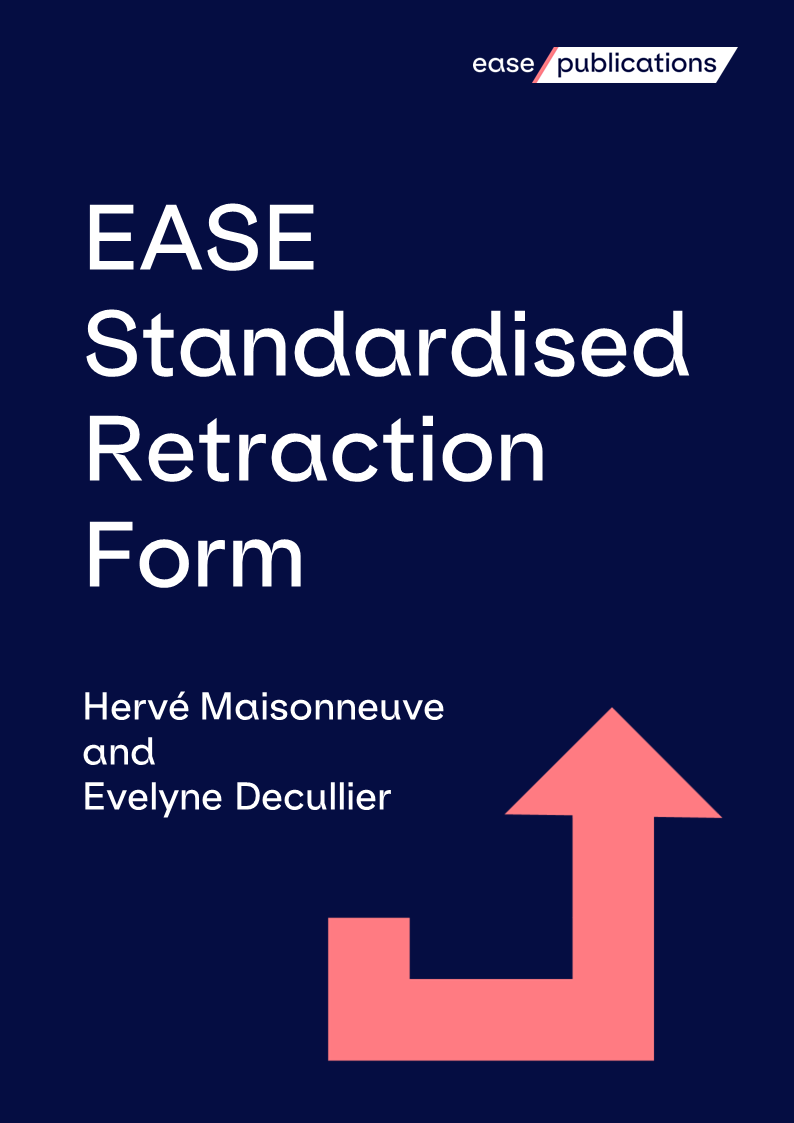 
This retraction template checklist was designed to support editors when preparing a retraction notice, and help researchers analyse retractions.

This template helps editors and journal managers understand whether an article meets the pre-requisites for the COPE retraction guidelines1.

The form consists of tick boxes and space for supporting clarification, to indicate who is retracting the article, the reason for the retraction and history of errata/ expressions of concern. A free text box allows the editor to add any information they consider useful, and a final Retraction Notice box is provided to summarise the details in the form into text to be published to announce the retraction.

This form was first created in June 2015, by Hervé Maisonneuve and Evelyne Decullier and most recently updated in June 2022.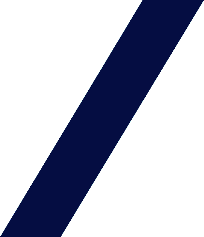 
Find more EASE Statements, Guidelines and Resources on the EASE Publications web pages:https://ease.org.uk/publications/ 


References1. COPE Council. COPE Guidelines: Retraction Guidelines. November 2019
https://doi.org/10.24318/cope.2019.1.4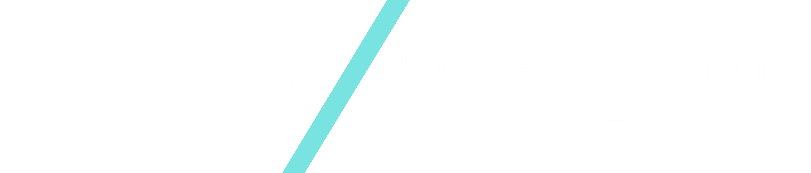 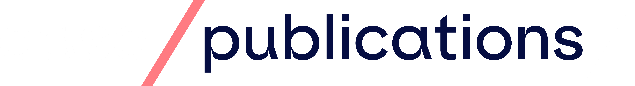 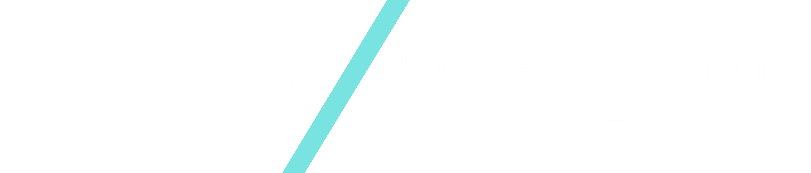 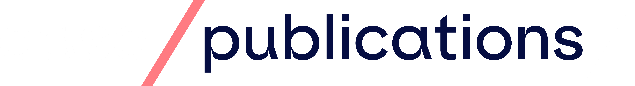 Reference of the retracted article:DOI:Retraction Date:Retraction Date:DayMonthYear
Retraction requested by (multiple responses allowed):

Retraction requested by (multiple responses allowed):

Retraction requested by (multiple responses allowed):

Retraction requested by (multiple responses allowed):
□  All Authors□  Some of the Authors.                    Names:□  Editor as requested by:o Institutiono Readero Other (details)□  Journal’s owner / publisherDate of retraction requestDate of retraction requestDayMonthYear
Retraction type (multiple responses allowed):

Retraction type (multiple responses allowed):

Retraction type (multiple responses allowed):

Retraction type (multiple responses allowed):
Invalidating the results*
*only one check mark is allowed in this columnInvalidating the results*
*only one check mark is allowed in this columnNot invalidating the resultsNot invalidating the results□  Fraud□  Plagiarism□  Inconsistent Data□  Overlap□  Honest error:□  Property or legal concerno Irreproducibility□  Lack of ethical approvalo Lab error□  Authorshipo Analytical error□  Editorial reasonso Other (details):□  Approval issues (authors, editors)□  Compromised peer review□  Conflicts of interest
History

History

History

History
□  History of expression of concern□  History of expression of concern

Previous incident reference and details:


Previous incident reference and details:
□  History of correction.□  History of correction.
Previous incident reference and details:

Previous incident reference and details:
Additional comments and details
Retraction notice text (to be published)

Retraction notice text (to be published)

Retraction notice text (to be published)

Retraction notice text (to be published)
